U.S. INTERNATIONALCHRISTIAN ACADEMY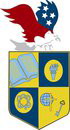 Serving students since 2001Owned and Operated by Teacherswith 25 years of experience in Teaching and Administrationwww.usicahs.orgadmin@USICAHS.ORG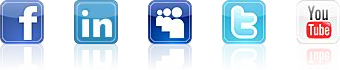 U.S. International Christian Academy is based on the concept that “God is the source of all life, truth, and knowledge. Therefore, true learning begins by knowing God”.Educational PhilosophyU.S. International Christian Academy’s educational philosophy consists on providing an approved curriculum in a faith-based structure. Our focus, goals, and objectives are to educate and give high school students a solid foundation during the important formative years preparing them for young adulthood, higher education, and life. Our team of committed teachers, professional staff, and administrators closely guide, mentor, educate, and support students, individually meeting their unique and specific needs.www.usicahs.org